     ΕΛΛΗΝΙΚΗ ΔΗΜΟΚΡΑΤΙΑ 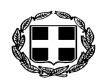       ΝΟΜΟΣ ΔΩΔΕΚΑΝΗΣΟΥ                 ΔΗΜΟΣ ΚΩΑπόσπασμα από το 17ο πρακτικό της από 02-09-2013   συνεδρίασηςτης Οικονομικής Επιτροπής του Δήμου Κω.ΠΕΡΙΛΗΨΗ «Αποδοχή δωρεάς από το Διεθνές Ιπποκράτειο Ίδρυμα Κω»     Σήμερα στις 02 Σεπτεμβρίου  2013, ημέρα  Δευτέρα & ώρα 13:00, η Οικονομική Επιτροπή του Δήμου Κω, συνήλθε σε δημόσια συνεδρίαση στο Δημοτικό Κατάστημα, ύστερα από την υπ’ αριθ. πρωτ. 33693/29-08-2013 πρόσκληση, που εκδόθηκε από τον Πρόεδρο, και γνωστοποιήθηκε  στα μέλη της αυθημερόν  σύμφωνα με τις διατάξεις των άρθρων 72, 74 και 75 του Ν. 3852/2010 (ΦΕΚ 87 / Α΄ /07-06-2010) – «Νέα Αρχιτεκτονική της  Αυτοδιοίκησης και της Αποκεντρωμένης Διοίκησης – Πρόγραμμα Καλλικράτης» .   	Πριν από την έναρξη της συνεδρίασης αυτής, ο Πρόεδρος διαπίστωσε ότι στο σύνολο των   μελών ήσαν :Στην συνεδρίαση παρευρέθηκε  υπάλληλος του Δήμου Κω,  για την ορθή τήρηση των πρακτικών, όπως προβλέπεται από τις διατάξεις του άρθρου 75 του Ν.3852/2010.   Ο Πρόεδρος, ύστερα από την διαπίστωση απαρτίας, κήρυξε την έναρξη της  συνεδρίασης και εισηγήθηκε  ως κατωτέρω τα θέματα της ημερήσιας διάταξης.               ΘΕΜΑ 16ο : ΑΡ. ΑΠΟΦ. :229           Ο  Πρόεδρος  εισηγούμενος το 16ο θέμα της ημερήσιας διάταξης έθεσε  στη διάθεση των μελών το από 21-08-2013 έγγραφο  του Διεθνούς Ιπποκράτειου Ιδρύματος Κω  (Α.Π. 32941/26-08-2013) με το οποίο κάνει γνωστή την πρόθεση του,  να δωρίσει στο Δήμο της Κω, τη δημιουργία μιας προτομής του μεγάλου μας προγόνου Ιπποκράτη- την οποία φιλοτέχνησε ο συμπατριώτης μας , γλύπτης κος Αντώνης Χατζημιχάλης.  Επιθυμία τους-αναφέρει στο έγγραφο είναι να τοποθετηθεί σε επιλεγμένο σημείο της πόλης μας, κατά προτίμηση στο χώρο πέριξ του Ιστορικού Πλάτανου, και παράλληλα συγκρότηση σχετικής επιτροπής για την τελική επιλογή του χώρου.         Κατόπιν τούτου ο Πρόεδρος πρότεινε στα μέλη την αποδοχή της δωρεάς σύμφωνα με τις διατάξεις του άρθρου 72 παρ. η΄ του Ν. 3852/2010.          Ακολούθησε διαλογική συζήτηση κατά την διάρκεια της οποίας διατυπώθηκαν διάφορες απόψεις επί του θέματος.      Στη συνέχεια  κάλεσε  τα μέλη να ψηφίσουν Υπέρ της πρότασης ψήφισαν ο Πρόεδρος κ. Γιωργαράς Αντώνιος και τέσσερα (4) μέλη: 1) Ρούφα Ιωάννα, 2) Κιλιμάτος Νικόλαος 3) Μήτρου Εμμανουήλ 4) Σιφάκης Ηλίας.Η Οικονομική  Επιτροπή μετά από διαλογική συζήτηση, ανταλλαγή θέσεων και  απόψεων, αφού έλαβε υπόψη της :         Την εισήγηση του Προέδρου Τις διατάξεις των άρθρων 72 παρ. η΄ και 75 του Ν. 3852/2010Το από 21-08-2013 (Α.Π. 32941/26-08-2013) έγγραφο του  Διεθνούς Ιπποκράτειου Ιδρύματος Κω   Την συζήτηση που προηγήθηκε και τις απόψεις που διατυπώθηκαν ΑΠΟΦΑΣΙΖΕΙ     ΟΜΟΦΩΝΑ  Αποδέχεται τη δωρεά, από το  Διεθνές  Ιπποκράτειο  Ίδρυμα  Κω,  μιας προτομής του μεγάλου μας προγόνου Ιπποκράτη- την οποία φιλοτέχνησε ο συμπατριώτης μας , γλύπτης κος Αντώνης Χατζημιχάλης. …………………………………………………………………………………………………...Αφού συντάχθηκε και αναγνώσθηκε το πρακτικό αυτό, υπογράφεται ως κατωτέρω.                ΠΑΡΟΝΤΕΣΓιωργαράς Αντώνιος Ρούφα ΙωάνναΚιλιμάτος ΝικόλαοςΜήτρου Εμμανουήλ4Σιφάκης Ηλίας            ΑΠΟΝΤΕΣΖερβός ΝικόλαοςΜαρκόγλου ΣταμάτιοςΜουζουράκης ΘεόφιλοςΠαπαχρήστου-Ψύρη Ευτέρπη       οι οποίοι  κλήθηκαν και δικαιολογημένα            δεν προσήλθαν   Μπαραχάνος Αθανάσιος    Διακογιώργης ΕλευθέριοςΟ Πρόεδρος της Οικονομικής ΕπιτροπήςΓιωργαράς Αντώνιος    Τα μέληΡούφα ΙωάνναΚιλιμάτος ΝικόλαοςΜήτρου Εμμανουήλ  Σιφάκης Ηλίας                                         